The Toulmin model Fill in the Toulmin model.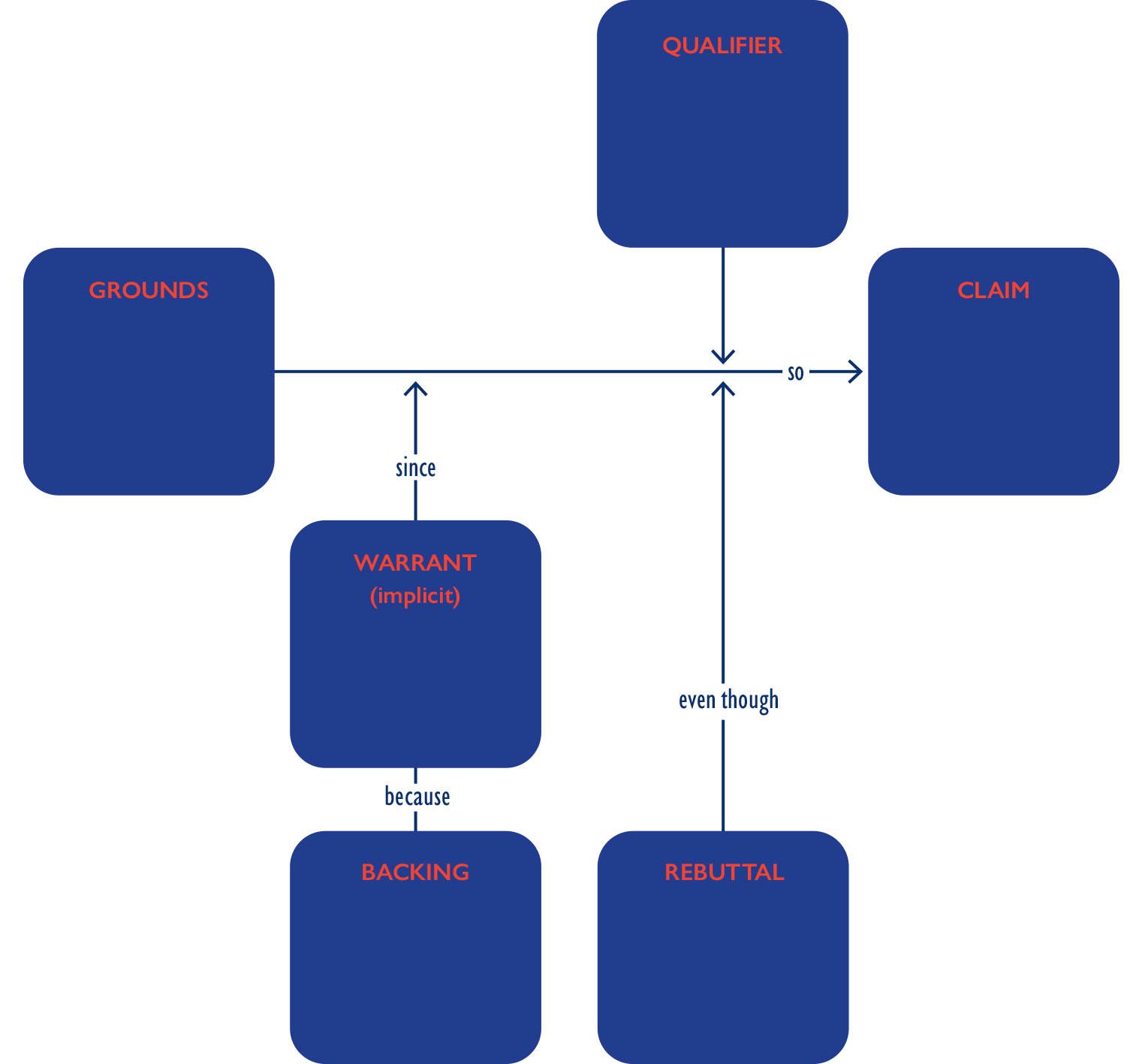 